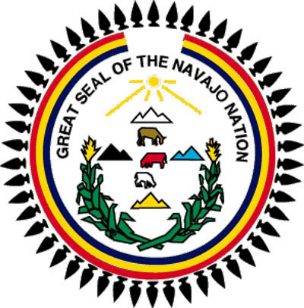 WESTERN NAVAJO AGENCYBODAWAY/GAP CHAPTER MEETINGApril 17, 2021 at 1:00 PM (DST) – SaturdayVIA: TeleconferenceGoogle Meet: meet.google.com/fbu-bqce-mgg Join by phone: (US) 1 502-791-5460              PIN: 899585265AGENDA1.	MEETING CALLED TO ORDER:2. 	INVOCATION:3.	ROLL CALL:President: Dorothy Lee					Present/AbsentVice-President: Lee Yazzie Jr., 				Present/AbsentSecretary/Treasurer: Loretta T. Seweingyawma		Present/AbsentGrazing Official: Leonard Sloan				Present/AbsentCouncil Delegate: Paul Begay				Present/AbsentFarm Board Member: Herbert Zahne			Present/Absent4.	RECOGNITION OF GUESTS AND VISITING OFFICIALS:5.	REVIEW AND APPROVE THE AGENDA:M:_______ S: ________V: ________6.	READING AND APPROVAL OF LAST MEETING MINUTES: M:_______ S: ________V: ________7.	OLD BUSINESS:1.	NONE8.	NEW BUSINESS:1. 	Resolution No: BA-004-019-21 APPROVING TO AWARD A TOTAL OF (4) FOUR STUDENTS FOR FINANCIAL SCHOLARSHIP ASSISTANCE FROM THE BODAWAY GAP CHAPTER. – Sponsor Loretta Seweingyawma2. 	Resolution No: BA-004-020-21 SUPPORTING AND APPROVING RDC APPROVED ALLOCATIONS FOR BODAWAY/GAP CHAPTER IN THE AMOUNT OF $37,297.82 UNDER THE 2021 NAVAJO NATION CHAPTER ALLOCATION FOR (PASTURE LAND FORAGE) WHICH WILL BE USED TO PURCHASE QUANTITY OF HAY, GRAIN AND/OR LIVESTOCK FEED TO BE DISTRIBUTED TO ELIGIBLE CHAPTER MEMBERS. – Sponsor Lee Yazzie Jr.3. 	Resolution No: BA-004-021-21 THE BODAWAY GAP CHAPTER APPROVES AND ADOPTS THE NAVAJO THAW RECOVERY PLAN. – Sponsor Bobby Robbins & Brian Cole4.	Resolution No: BA-004-022-21 THE BODAWAY GAP CHAPTER APPROVES THE APPOINTMENT OF NAVAJO THAW ROUND TABLE MEMBER(S) AND ALTERNATE: CHAPTER PRESIDENT: DOROTHY LEE AND VICE PRESIDENT: MR. LEE YAZZIE JR. Sponsor Bobby Robbins & Brian Cole5.	Resolution No: BA-004-023-21 RESOLUTION TO RE-INSTATE FORMER CLUP COMMITTEE MEMBERS. Sponsor Dorothy Lee9.	REPORTS: Council Delegate: 		 	Paul Begay	Farm Board:				Herbert ZahneTCRHCC Member:			Dolly Lane	Community Health Representative:	Bobby YazzieLocal School Districts:			Page Unified School DistrictPresident:				Dorothy LeeVice-President:				Lee Yazzie Jr.,Secretary/Treasurer – Financial Report:	Loretta Seweingyawma11.	ANNOUNCEMENTS: (Information that will benefit the Community)1.	Clinic Service – Radiation Exposure Screening Clinic: (TCRHCC) - April 15, 2021 from 1:00 to 5:00 PM2.	Bodaway Gap Chapter Community Questions & Answers: First MONDAY of each Month at 6:00 PM via: teleconference – May 3, 20213.	Bodaway Gap Veterans Meeting: First Wednesday of every month at Veterans Grounds in Cedar Ridge. May 5, 20214.	FOOD DISTRIBUTION:  4/20/21 11:00 PM/AM (FOOD AND PPE)5.	Bodaway Gap Chapter CLUP C, Deadline was March 31, 2021 at 5:00 PM6.	Advertising for one PEP Labor and PEP Office Specialist/Receptionist (Open until filled)7.	COVID 19 Vaccine – Gap Clinic on April 13, 2021ALL MEETINGS ARE VIA TELECONFERENCE.Next Planning Meeting: April 3, 2021 at 1:00 PM – RescheduledNext Planning Meeting April 8, 2021 at 5:30 PM DSTNext Regular Chapter Meeting:  April 17, 2021 at 1:00 PM DST12.	BENEDICTION:13.	ADJOURNMENT:M: ________ S: ________ V: ________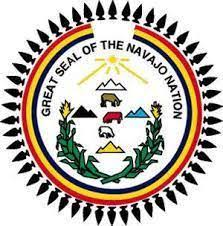 Bodaway Gap ChapterCOMMUNITY ANNOUNCEMENT:Regular Chapter MeetingApril 17, 2021 at 1:00 PM DST - (Saturday)Meeting IDJoin with Google Meet:meet.google.com/fbu-bqce-mggJoin by phone:(US) +1 502-791-5460 (PIN: 899585265)For additional information, please contact the Bodaway Gap Chapter Officeat (928) 283-3493. THANK YOU.Submitted: 4/13/21 at 8:00 AMLoretta Seweingyawma, Secretary/Treasurer